Braunschweig, den 21. Juli 2017Anmeldung zum WorkshopToxikologie und Ökotoxikologie – Ein wichtiges und verantwortungsvolles Arbeitsfeld – eine besondere Aufgabe vor allem auch für Chemikerim Rahmen des GDCh-Wissenschaftsforums 2017 in Berlin. Der Workshop wird am Mittwoch, den 13. September von 11.00 bis 16.30 Uhr im Konferenzraum II (Henry-Ford-Bau) stattfinden, die Vergabe der Plätze erfolgt nach Anmeldungseingang.Hiermit melde ich mich verbindlich zum oben genannten Workshop an.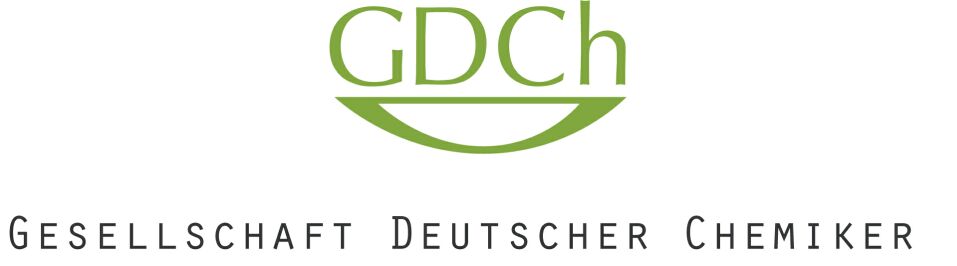 JungChemikerForum - Der JCF-Bundesvorstand JungChemikerForum - Der JCF-Bundesvorstand JungChemikerForum - Der JCF-Bundesvorstand JungChemikerForum - Der JCF-Bundesvorstand André Augustin, TU Braunschweig, Hagenring 30, 38106 BraunschweigAndré Augustin, TU Braunschweig, Hagenring 30, 38106 Braunschweig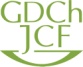 Gesellschaft Deutscher Chemiker e.V. JungChemikerForumAntwort bitte an:augustin@jungchemikerforum.de
André U. Augustin, M.Sc.Technische Universität BraunschweigInstitut für Organische ChemieAK Prof. WerzHagenring 3038106 BraunschweigTelefon:	+49 (0) 172 1492927E-Mail: 	augustin@jungchemikerforum.deInternet: 	www.jungchemikerforum.de
André U. Augustin, M.Sc.Technische Universität BraunschweigInstitut für Organische ChemieAK Prof. WerzHagenring 3038106 BraunschweigTelefon:	+49 (0) 172 1492927E-Mail: 	augustin@jungchemikerforum.deInternet: 	www.jungchemikerforum.de
André U. Augustin, M.Sc.Technische Universität BraunschweigInstitut für Organische ChemieAK Prof. WerzHagenring 3038106 BraunschweigTelefon:	+49 (0) 172 1492927E-Mail: 	augustin@jungchemikerforum.deInternet: 	www.jungchemikerforum.de
André U. Augustin, M.Sc.Technische Universität BraunschweigInstitut für Organische ChemieAK Prof. WerzHagenring 3038106 BraunschweigTelefon:	+49 (0) 172 1492927E-Mail: 	augustin@jungchemikerforum.deInternet: 	www.jungchemikerforum.deNameVornameEmailMobil (optional)Universität/InstitutionStudent/Doktorand/PostDoc/SonstigesGDCh-Nummer (optional)